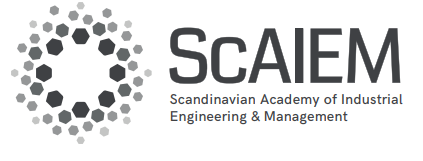 ScAIEM PhD Student GrantScAIEM is announcing financial support for PhD-students selected for the ScAIEM PhD workshop held at Uppsala University on 9th of November 2022 in order to take part in the PhD workshop and the ScAIEM annual conference (10-11 of November). The financial grant per PhD-student is maximum 500 euros: 150 euros for the conference fee and maximum 350 euros for travel costs (transportation and lodging). There is limited number of financial grants.To be eligible for the financial grant you need to:1) Be a Phd-student at a ScAIEM member university and selected to present at the ScAIEM Workshop. 2) Apply to ScAIEM by filling in the required information below. This should be done on, or before, October 15st, 2022. Application after this date will not be eligible for selection. Send your application as an e-mail attachment to janne.huiskonen@lut.fi 3) If you are selected for the grant you need to send in receipts in original to ScAIEM, in order to reimburse you for your costs. No receipts, means no reimbursement. If there are more applications than grants available, they are handled in the order of receiving the applications.I hereby apply for financial support to attend the ScAIEM PhD-workshop and annual conference 9-11 November at Uppsala University. I am aware that the maximum grant is 500 euros (150 euros for conference fee + 350 euros for travel costs) and that I need to present receipts in original to be reimbursed for the costs. Name…………………………………………………………………………… I am a PhD-student at…………………………………………………..I travel from………………………………………………………………(city)My estimated travel costs are in total……………………………………………